De Nederlandse OpstandINTRODUCTIE	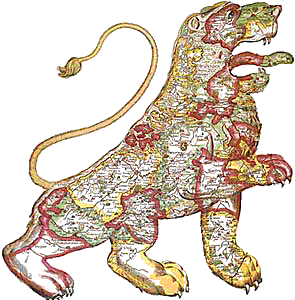 Amsterdam in de Gouden EeuwProbleemstellingIn de vijftiende eeuw was Nederland nog geen geheel. De verschillende gebieden die later de Republiek zouden gaan vormen, waren nog afzonderlijke gewesten die deel uitmaakten van het Spaanse rijk. In de zestiende eeuw kwamen die gewesten samen in opstand tegen de Spaanse overheerser. De vraag is waarom. Het afwegen van de oorzaken die ten grondslag liggen aan de Nederlandse Opstand is het onderwerp van deze opdracht. ËNTATIE	Opdracht	De hoofdvraag die je in dit korte onderzoek gaat beantwoorden is:Wat was in jouw ogen de belangrijkste oorzaak van de Nederlandse opstand?Schrijf een kort betoog, maximaal 1200 woorden, waarin je de lezer probeert te overtuigen van jouw antwoord op de hoofdvraag. Dat doe je door:te inventariseren welke oorzaken aan de Nederlandse Opstand ten grondslag lagen;daarbij onderscheid te maken tussen politieke, economische en culturele factoren;een afweging te maken tussen de verschillende oorzaken eneen goed onderbouwd antwoord op de hoofdvraag te formulerenExamenstofKenmerkende aspectenTijdvak 4:– de opkomst van de stedelijke burgerij en de toenemende zelfstandigheid van steden (4.2);– het begin van staatsvorming en centralisatie (4.3);Tijdvak 5:– de protestantse reformatie die splitsing van de christelijke kerk in West-Europa tot gevolg had (5.3);– het conflict in de Nederlanden dat resulteerde in de stichting van de Nederlandse staat (5.4);Tijdvak 6:– het streven van vorsten naar absolute macht (6.3);KernbegrippenKatholicisme, protestantisme, reformatie, Edict van Worms, privileges, stadhouder, Nederlandse opstand, Staten-Generaal, drie collaterale raden, regenten, raadspensionaris, Bloedplakkaten.Tijdsduur en inleverdatum	Je werkt individueel of in tweetallenTijdVoor de opdracht heb je 6-8 uur nodig. DeadlineAdvies: 10 februari 2012Definitief: 9 maart 2012Beoordelingscriteria– je hebt de verschillende oorzaken van de Nederlandse Opstand kort uitgelegd– je hebt onderscheid gemaakt tussen politieke, economische en culturele factoren– je hebt een afweging gemaakt en bepaald welke oorzaak voor jou het zwaarst weegt– je hebt een goed onderbouwd antwoord gegeven op de hoofdvraagBRONNEN	Filmpjes HC Republiek op MoodleFilmpjes kenmerkende aspecten 4.2, 4.3, 5.3, 5.4 en 6.3 op MoodleParagraaf 4.2, 4.3, 5.3, 5.4 en 6.3 uit je handboek